Государственное бюджетное профессиональное образовательное учреждение Московской области «Щелковский колледж»СВОДНАЯ ВЕДОМОСТЬоценок результатов выполнения профессионального комплексного задания отборочного этапа Всероссийской олимпиады профессионального мастерства в 2017-2018 учебном году по специальности 15.02.08 "Технология машиностроения"Группы  528, 628Дата проведения 14.02.2018г - 16.02.2018г. 1 этап2 этап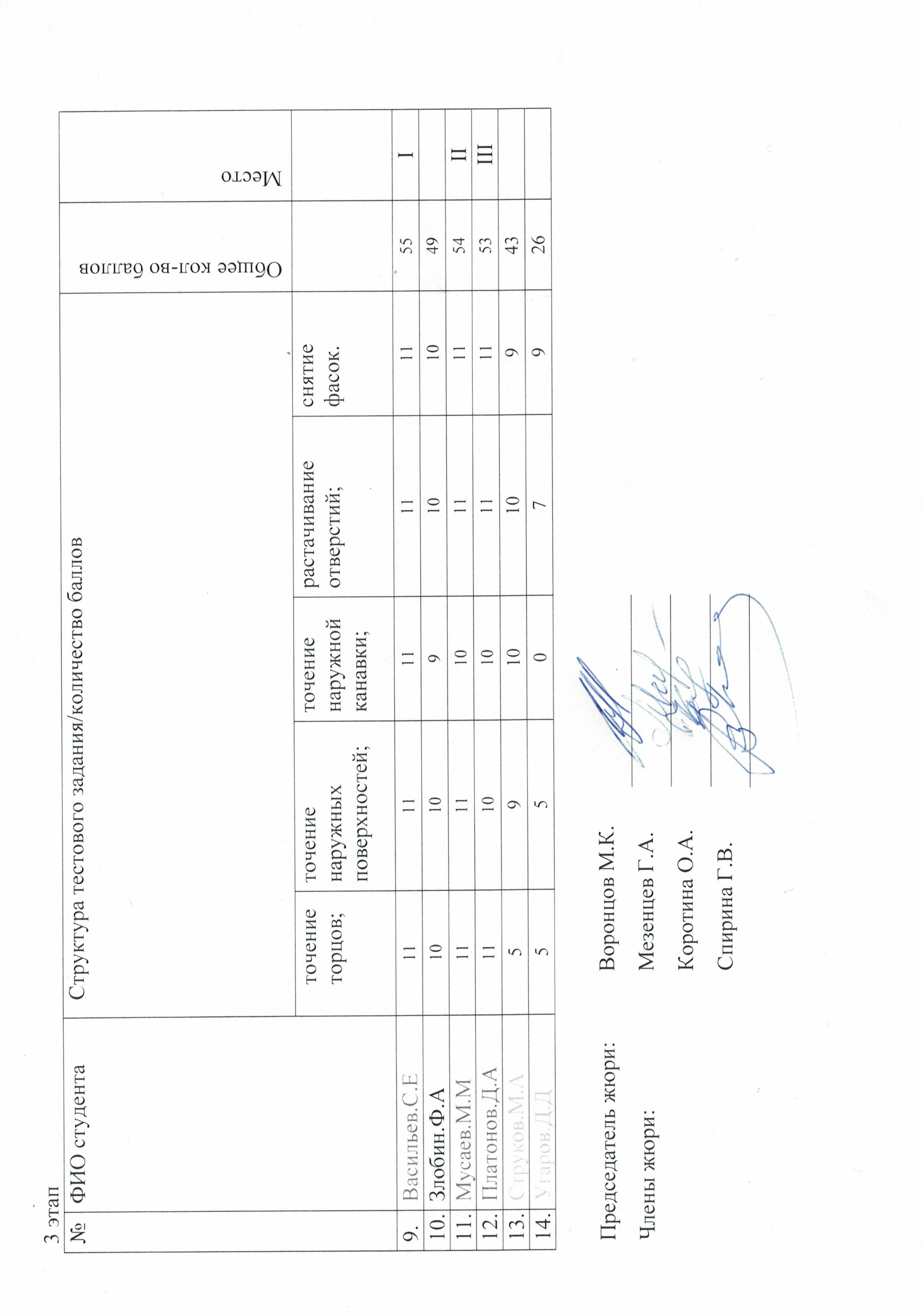 №ФИО студентаСтруктура тестового задания/количество балловСтруктура тестового задания/количество балловСтруктура тестового задания/количество балловСтруктура тестового задания/количество балловСтруктура тестового задания/количество балловОбщее кол-во балловМесто№ФИО студентаОборудование, материалы, инструментыИнженерная графикаТехническая механикаОсновы метрологииЗадачаМалышев А.В.1,51,001,001,004,5Попадинец Н.В.1,51,001,001,004,5Черненьков И.М.1,51,51,51,005,5Роминский А1,51,51,001,005,0Греков В.А.1,51,001,504,0Благовисный.С.Н1,51,52,002,0029IIВасильев.С.Е2222210IЗлобин.Ф.А1,52,002,001,0028,5IIIКольб.Р.С1,51,001,001,0027,5Мусаев.М.М221229IIПлатонов.Д.А21,51228,5IIIПогодин.В.И1,51,51,51,0027,5Струков.М.А1,51,51,001,527,5Угаров.Д.Д1,5001,5003.00№ФИО студентаСтруктура тестового задания/количество балловСтруктура тестового задания/количество балловСтруктура тестового задания/количество балловСтруктура тестового задания/количество балловСтруктура тестового задания/количество балловОбщее кол-во балловМесто№ФИО студентаразработка  маршрута  изготовления детали;выполнение  операционных эскизов на каждую операциюразработка операционных карт;оформление технологической документации:;разработка управляющей программыВасильев.С.Е7,007,007,007,007,0035.00IЗлобин.Ф.А5.005.005.007.007.0029.00Кольб.Р.С5.005.005.005.005.0025.00Мусаев.М.М7,007,007,007,005,0033.00IIПлатонов.Д.А7,007,007,007,004,0031.00IIIПогодин.В.И5.005.005.005.005.0025.00Струков.М.А5.005.006.006.005.0027.00Угаров.Д.Д05.00005.000010.00